KEMENTERIAN PENDIDIKAN DAN KEBUDAYAAN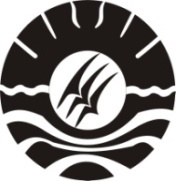 UNIVERSITAS NEGERI MAKASSARFAKULTAS ILMU PENDIDIKANPROGRAM STUDI PENDIDIKAN GURU PENDIDIKAN ANAK USIA DINI Kampus FIP UNM Jl. Tamalate I Tidung Makassar Telp.884457, Fax. (0411) 883076PERSETUJUAN PEMBIMBINGSkripsi dengan judul : “Penerapan Belajar Kelompok dalam MeningkatkanPerilaku Sosial Anak di Taman Kanak-Kanak Elim Rantepao Tanatoraja”.Atas Nama:Nama                 : TABITHA TASIK. MNIM                   : 074 904 065Jurusan/Prodi    : Pendidikan Guru Pendidikan Anak Usia Dini (PG-PAUD) Fakultas             : Ilmu Pendidikan Setelah diperiksa dan diujikan, telah memenuhi syarat untuk memperoleh gelar sarjana Pendidikan (S.Pd) pada Fakultas Ilmu Pendidikan Program Studi Pendidikan Guru Pendidikan Assnak Usia Dini Universitas Negeri Makassar.                                                                                             Makassar,   Maret  2013       PembimbingI,						   Pembimbing II,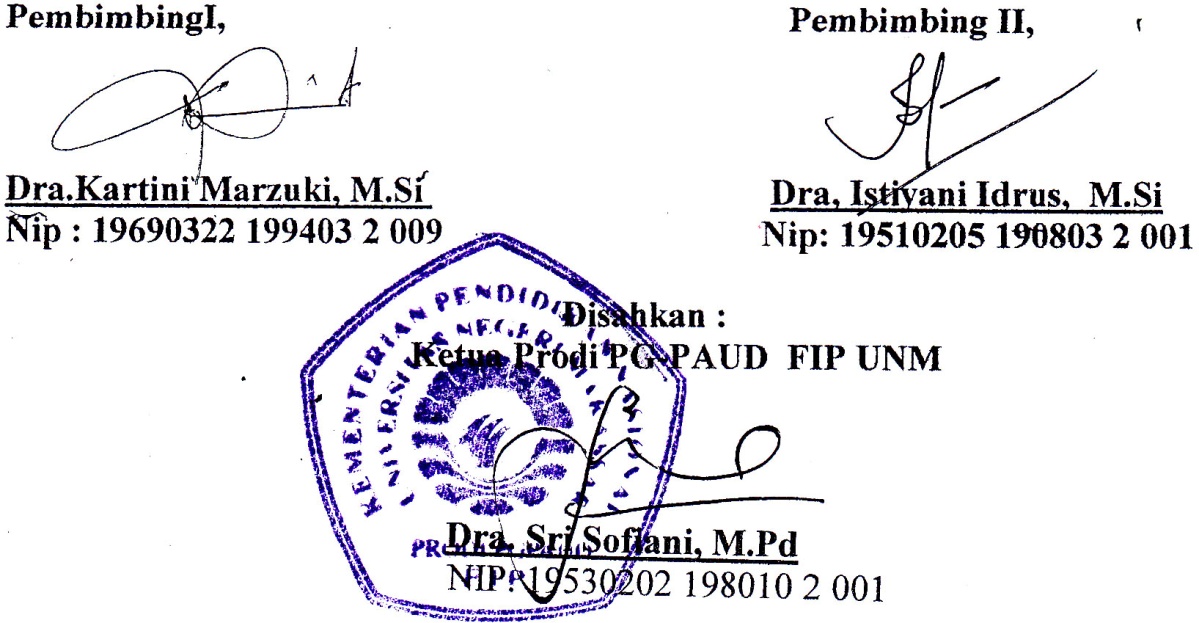 Dra.Kartini Marzuki, M.Si 			             Dra, Istiyani Idrus,  M.SiNip : 19690322 199403 2 009   			Nip: 19510205 190803 2 001	Disahkan :                                             Ketua Prodi PG-PAUD  FIP UNMDra. Sri Sofiani, M.Pd